ОПРОСНЫЙ ЛИСТдля расчета блочного теплового пунктаЗаполненные опросные листы отправлять по адресу        mail@brant.ru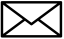 ОбъектОрганизацияИННРоль организации проектная   торговая   монтажная   заказчик   эксплуатация проектная   торговая   монтажная   заказчик   эксплуатация проектная   торговая   монтажная   заказчик   эксплуатацияКонтактное лицоТелефонE-mailИсточник теплоснабженияИсточник теплоснабженияИсточник теплоснабженияИсточник теплоснабженияИсточник теплоснабжения городские тепловые сети местная котельная без разделения контуров в котельной местная котельная с разделением контуров через гидрострелку или теплообменник городские тепловые сети местная котельная без разделения контуров в котельной местная котельная с разделением контуров через гидрострелку или теплообменник городские тепловые сети местная котельная без разделения контуров в котельной местная котельная с разделением контуров через гидрострелку или теплообменник городские тепловые сети местная котельная без разделения контуров в котельной местная котельная с разделением контуров через гидрострелку или теплообменник городские тепловые сети местная котельная без разделения контуров в котельной местная котельная с разделением контуров через гидрострелку или теплообменникЗимний режим(без учета срезки)Зимний режим(с учетом срезки)Летний режим(точка излома)Температура подающего теплоносителя Т1ºСТемпература обратного теплоносителя Т2ºСДавление подающего теплоносителя Т1м.в.ст.Давление обратного теплоносителя Т2м.в.ст. Блок теплоснабжения №1 Блок теплоснабжения №1 отопление вентиляция вентиляция технология технология технология теплый пол теплый пол теплый пол зависимая зависимая независимая независимая прямые параметры прямые параметры прямые параметры прямые параметры прямые параметрыТепловая нагрузкаТепловая нагрузкакВтТемпература теплоносителя в системеТемпература теплоносителя в системеºСПотери давления в системеПотери давления в системем.в.ст.Высота системыВысота системым.Допустимое давление в системеДопустимое давление в системем.в.ст.Объем теплоносителя в системеОбъем теплоносителя в системем3Теплоноситель:       вода          этиленгликоль       пропиленгликольТеплоноситель:       вода          этиленгликоль       пропиленгликольТеплоноситель:       вода          этиленгликоль       пропиленгликольТеплоноситель:       вода          этиленгликоль       пропиленгликольТеплоноситель:       вода          этиленгликоль       пропиленгликольТеплоноситель:       вода          этиленгликоль       пропиленгликольТеплоноситель:       вода          этиленгликоль       пропиленгликоль% Частотное регулирование циркуляционных насосов Частотное регулирование циркуляционных насосов Частотное регулирование циркуляционных насосов Частотное регулирование циркуляционных насосов Частотное регулирование циркуляционных насосов Частотное регулирование циркуляционных насосов Частотное регулирование циркуляционных насосов Частотное регулирование циркуляционных насосов Частотное регулирование циркуляционных насосов Сдвоенный циркуляционный насос Сдвоенный циркуляционный насос Сдвоенный циркуляционный насос Сдвоенный циркуляционный насос Сдвоенный циркуляционный насос Сдвоенный циркуляционный насос Сдвоенный циркуляционный насос Сдвоенный циркуляционный насос Сдвоенный циркуляционный насос Резервирование теплообменника Резервирование теплообменника Резервирование теплообменника Резервирование теплообменника Резервирование теплообменника Резервирование теплообменника Резервирование теплообменника Резервирование теплообменника Резервирование теплообменника Блок теплоснабжения №1 Блок теплоснабжения №1 отопление вентиляция вентиляция технология технология технология теплый пол теплый пол теплый пол зависимая зависимая независимая независимая прямые параметры прямые параметры прямые параметры прямые параметры прямые параметрыТепловая нагрузкаТепловая нагрузкакВтТемпература теплоносителя в системеТемпература теплоносителя в системеºСПотери давления в системеПотери давления в системем.в.ст.Высота системыВысота системым.Допустимое давление в системеДопустимое давление в системем.в.ст.Объем теплоносителя в системеОбъем теплоносителя в системем3Теплоноситель:       вода          этиленгликоль       пропиленгликольТеплоноситель:       вода          этиленгликоль       пропиленгликольТеплоноситель:       вода          этиленгликоль       пропиленгликольТеплоноситель:       вода          этиленгликоль       пропиленгликольТеплоноситель:       вода          этиленгликоль       пропиленгликольТеплоноситель:       вода          этиленгликоль       пропиленгликольТеплоноситель:       вода          этиленгликоль       пропиленгликоль% Частотное регулирование циркуляционных насосов Частотное регулирование циркуляционных насосов Частотное регулирование циркуляционных насосов Частотное регулирование циркуляционных насосов Частотное регулирование циркуляционных насосов Частотное регулирование циркуляционных насосов Частотное регулирование циркуляционных насосов Частотное регулирование циркуляционных насосов Частотное регулирование циркуляционных насосов Сдвоенный циркуляционный насос Сдвоенный циркуляционный насос Сдвоенный циркуляционный насос Сдвоенный циркуляционный насос Сдвоенный циркуляционный насос Сдвоенный циркуляционный насос Сдвоенный циркуляционный насос Сдвоенный циркуляционный насос Сдвоенный циркуляционный насос Резервирование теплообменника Резервирование теплообменника Резервирование теплообменника Резервирование теплообменника Резервирование теплообменника Резервирование теплообменника Резервирование теплообменника Резервирование теплообменника Резервирование теплообменника Блок теплоснабжения №3 Блок теплоснабжения №3 отопление вентиляция вентиляция технология технология технология теплый пол теплый пол теплый пол зависимая зависимая независимая независимая прямые параметры прямые параметры прямые параметры прямые параметры прямые параметрыТепловая нагрузкаТепловая нагрузкакВтТемпература теплоносителя в системеТемпература теплоносителя в системеºСПотери давления в системеПотери давления в системем.в.ст.Высота системыВысота системым.Допустимое давление в системеДопустимое давление в системем.в.ст.Объем теплоносителя в системеОбъем теплоносителя в системем3Теплоноситель:       вода          этиленгликоль       пропиленгликольТеплоноситель:       вода          этиленгликоль       пропиленгликольТеплоноситель:       вода          этиленгликоль       пропиленгликольТеплоноситель:       вода          этиленгликоль       пропиленгликольТеплоноситель:       вода          этиленгликоль       пропиленгликольТеплоноситель:       вода          этиленгликоль       пропиленгликольТеплоноситель:       вода          этиленгликоль       пропиленгликоль% Частотное регулирование циркуляционных насосов Частотное регулирование циркуляционных насосов Частотное регулирование циркуляционных насосов Частотное регулирование циркуляционных насосов Частотное регулирование циркуляционных насосов Частотное регулирование циркуляционных насосов Частотное регулирование циркуляционных насосов Частотное регулирование циркуляционных насосов Частотное регулирование циркуляционных насосов Сдвоенный циркуляционный насос Сдвоенный циркуляционный насос Сдвоенный циркуляционный насос Сдвоенный циркуляционный насос Сдвоенный циркуляционный насос Сдвоенный циркуляционный насос Сдвоенный циркуляционный насос Сдвоенный циркуляционный насос Сдвоенный циркуляционный насос Резервирование теплообменника Резервирование теплообменника Резервирование теплообменника Резервирование теплообменника Резервирование теплообменника Резервирование теплообменника Резервирование теплообменника Резервирование теплообменника Резервирование теплообменника Блок ГВС №1 Параллельная   Двухступенчатая (моноблок)  Двухступенчатая (раздельные ступени) Параллельная   Двухступенчатая (моноблок)  Двухступенчатая (раздельные ступени) Параллельная   Двухступенчатая (моноблок)  Двухступенчатая (раздельные ступени)Тепловая нагрузкакВтТемпература теплоносителя в системе ГВСºСДоля циркуляционного расхода в системе%Потери давления в системе циркуляциим.в.ст.Давление холодной воды на вводе ИТПм.в.ст.Высота системы ГВСм.Допустимое давление в системе ГВСм.в.ст.Резервирование теплообменника:  нет    50%    100%Резервирование теплообменника:  нет    50%    100%Резервирование теплообменника:  нет    50%    100% Частотное регулирование циркуляционного насоса Частотное регулирование циркуляционного насоса Частотное регулирование циркуляционного насоса Резервирование циркуляционного насосач Резервирование циркуляционного насосач Резервирование циркуляционного насосач Учет расхода ХВС Учет расхода ХВС Учет расхода ХВС Блок ГВС №2 Параллельная   Двухступенчатая (моноблок)  Двухступенчатая (раздельные ступени) Параллельная   Двухступенчатая (моноблок)  Двухступенчатая (раздельные ступени) Параллельная   Двухступенчатая (моноблок)  Двухступенчатая (раздельные ступени)Тепловая нагрузкакВтТемпература теплоносителя в системе ГВСºСДоля циркуляционного расхода в системе%Потери давления в системе циркуляциим.в.ст.Давление холодной воды на вводе ИТПм.в.ст.Высота системы ГВСм.Допустимое давление в системе ГВСм.в.ст.Резервирование теплообменника:  нет    50%    100%Резервирование теплообменника:  нет    50%    100%Резервирование теплообменника:  нет    50%    100% Частотное регулирование циркуляционного насоса Частотное регулирование циркуляционного насоса Частотное регулирование циркуляционного насоса Резервирование циркуляционного насоса Резервирование циркуляционного насоса Резервирование циркуляционного насоса Учет расхода ХВС Учет расхода ХВС Учет расхода ХВСГабариты помещения теплового пункта ДхШхВмПримечания:     Примечания:     Примечания:     